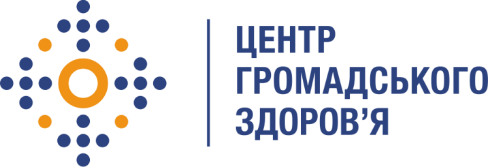 Державна установа«Центр громадського здоров’я Міністерства охорони здоров’я України» оголошує конкурс на відбір консультанта з епідеміологічного нагляду (моніторингу) випадків туберкульозу в організованих колективах в умовах збройної агресії російської федерації в рамках програми Глобального фонду прискорення прогресу у зменшенні тягаря туберкульозу та ВІЛ-інфекції в України»Назва позиції: Консультант з епідеміологічного нагляду (моніторингу) випадків туберкульозу в організованих колективах в умовах збройної агресії російської федераціїРегіони діяльності: Вінницька, Волинська, Дніпропетровська, Донецька, Житомирська, Закарпатська, Запорізька, Івано-Франківська, Київська, Кіровоградська, Луганська, Львівська, Миколаївська, Одеська, Полтавська, Рівненська, Сумська, Тернопільська, Харківська, Херсонська, Хмельницька, Черкаська, Чернівецька, Чернігівська області, місто КиївТермін надання послуг:  1 рікІнформація щодо установи:Головним завданнями Державної установи «Центр громадського здоров’я Міністерства охорони здоров’я України» (далі – Центр) є діяльність у сфері громадського здоров’я. Центр виконує лікувально-профілактичні, науково-практичні та організаційно-методичні функції у сфері охорони здоров’я з метою забезпечення якості лікування хворих на cоціально-небезпечні захворювання, зокрема ВІЛ/СНІД, туберкульоз, наркозалежність, вірусні гепатити тощо, попередження захворювань в контексті розбудови системи громадського здоров’я. Центр приймає участь в розробці регуляторної політики і взаємодіє з іншими міністерствами, науково-дослідними установами, міжнародними установами та громадськими організаціями, що працюють в сфері громадського здоров’я та протидії соціально небезпечним захворюванням.Завдання:Організація епідеміологічного нагляду (моніторингу) випадків туберкульозу в організованих колективах ЗСУ, Міноборони.Організація взаємодії медичних служб військових частин з закладами превентивної медицини ЗС України в частині організації та проведення протиепідемічних заходів.Контроль проведення протиепідемічних заходів в осередках туберкульозу в організованих колективах ЗСУ та Міноборони.Організація взаємодії медичних служб військових частин з цивільними закладами охорони здоров’я.Впровадження новітніх стандартів з епідеміологічного  нагляду (моніторингу) за випадками туберкульозу та роботі в осередках туберкульозу в організованих колективах.Розробка та впровадження методичних рекомендацій та розробок з епідеміологічного нагляду (моніторингу) та протиепідемічних заходів в організованих колективах ЗСУ.Відрядження до військових частин для здійснення вибіркового періодичного безпосереднього контролю проведення протиепідемічних заходів.Вимоги до професійної компетентності:Вища медична освіта за профілем «Медико-профілактична справа», «Лікувальна справа»Досвід роботи лікарем епідеміологом/інфекціоністом не менше 3 років Досвід роботи в системі охорони здоров’я відомчих структур Сил оборони (ЗСУ, Нацгвардія, Держприкордонслужба, СБУ) від 1 року (бажано)Знання нормативн- правових актів з питань епідеміологічного нагляду (моніторингу) за туберкульозомДосвід розробки методичних матеріалівГотовність до відряджень у віддалені регіони УкраїниРезюме мають бути надіслані електронною поштою на електронну адресу: vacancies@phc.org.ua. В темі листа, будь ласка, зазначте: «175-2022 Консультант з епідеміологічного нагляду (моніторингу) випадків туберкульозу в організованих колективах в умовах збройної агресії російської федерації».Термін подання документів – до 20 червня 2022 року, реєстрація документів 
завершується о 18:00.За результатами відбору резюме успішні кандидати будуть запрошені до участі у співбесіді. У зв’язку з великою кількістю заявок, ми будемо контактувати лише з кандидатами, запрошеними на співбесіду. Умови завдання та контракту можуть бути докладніше обговорені під час співбесіди.Державна установа «Центр громадського здоров’я Міністерства охорони здоров’я України» залишає за собою право повторно розмістити оголошення про конкурс, скасувати конкурс, запропонувати договір з іншою тривалістю.